สัญญาการรับทุนสนับสนุนการวิจัยงบประมาณเงินรายได้ ประจำปี 2566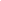 ประเภทพัฒนาองค์กรและพัฒนาบุคลากรสายสนับสนุนสัญญานี้ทำขึ้น ณ มหาวิทยาลัยมหาสารคาม ตั้งอยู่เลขที่ 41 หมู่ 20 ตำบลขามเรียง อำเภอกันทรวิชัย จังหวัดมหาสารคาม 44150  เมื่อวันที่       เดือน  (ระบุวันที่ทำสัญญารับทุน)   พ.ศ.        ระหว่าง  มหาวิทยาลัยมหาสารคาม  โดยศาสตราจารย์อนงค์ฤทธิ์  แข็งแรง  ตำแหน่ง  รองอธิการบดีฝ่ายพัฒนาโครงสร้างพื้นฐาน วิจัย และนวัตกรรม  ซึ่งได้รับมอบหมายจากอธิการบดี  ในสัญญานี้เรียกว่า “ผู้ให้ทุน” ฝ่ายที่หนึ่ง กับ     ระบุชื่อผู้ได้รับทุน     สังกัดหน่วยงาน     ระบุหน่วยงานผู้ได้รับทุน     มหาวิทยาลัยมหาสารคาม ซึ่งต่อไปนี้ในสัญญานี้เรียกว่า “ผู้รับทุน” ฝ่ายที่สอง คู่สัญญาได้ตกลงกันมีข้อความดังต่อไปนี้ข้อ 1. ผู้ให้ทุนตกลงให้การสนับสนุนทุนวิจัยแก่ผู้รับทุนในโครงการวิจัยเพื่อทำการวิจัย เรื่อง  “ชื่อเรื่อง (ภาษาไทย)”  “ชื่อเรื่อง (ภาษาอังกฤษ)”  ซึ่งต่อไปนี้ในสัญญานี้จะเรียกว่า “โครงการวิจัย” ในวงเงิน  20,000  บาท (สองหมื่นบาทถ้วน)  มีระยะเวลาดำเนินการนับตั้งแต่วันที่     (ระบุวันที่ทำสัญญารับทุน)     ถึงวันที่  30  กันยายน  2566ข้อ 2. ผู้ให้ทุนตกลงให้ทุนสนับสนุนการวิจัยแก่ผู้รับทุนตามระเบียบมหาวิทยาลัยมหาสารคามว่าด้วยการบริหารงานวิจัย พ.ศ. 2561 ดังรายละเอียดดังนี้		งวดที่ 1 จำนวนร้อยละ 50 (ห้าสิบ) ของเงินทุนทั้งหมดที่ได้รับการจัดสรร เป็นเงิน  10,000  บาท (หนึ่งหมื่นบาทถ้วน) หลังจากผู้รับทุนทำสัญญารับทุนและส่งข้อเสนอโครงการวิจัยตามแบบฟอร์มที่ผู้ให้ทุนกำหนด 		งวดที่ 2 จำนวนร้อยละ 30 (สามสิบ) ของเงินทุนทั้งหมดที่ได้รับการจัดสรร เป็นเงิน  6,000  บาท (หกพันบาทถ้วน) เมื่อคณะกรรมการบริหารงานวิจัยเห็นชอบรายงานความก้าวหน้าของโครงการวิจัย และร่างบทความวิจัยสำหรับตีพิมพ์เผยแพร่ (Manuscript) ที่ส่งไปยังวารสารแล้ว  จำนวน  1  บทความ 	งวดที่ 3 จำนวนร้อยละ 20 (ยี่สิบ) ของเงินทุนทั้งหมดที่ได้รับการจัดสรร เป็นเงิน  4,000  บาท (สี่พันบาทถ้วน) เมื่อคณะกรรมการบริหารงานวิจัยเห็นชอบรายงานฉบับสมบูรณ์ พร้อมหลักฐานการตอบรับการตีพิมพ์ (Accepted Letter) เผยแพร่ผลงานวิจัยในวารสารวิชาการที่มีมาตรฐานในระดับนานาชาติที่อยู่ในฐานข้อมูล TCI1 หรือ TCI2 หรือแบบตอบรับบทความวิจัยฉบับสมบูรณ์ที่ตีพิมพ์ในรายงานสืบเนื่องจากการประชุมวิชาการ จำนวน  1  บทความ และผู้รับทุนจะต้องนำเสนอผลงานทางวิชาการในเวทีที่จัดโดยกองส่งเสริมการวิจัยและบริการวิชาการ เพื่อนำผลงานวิจัยไปใช้ประโยชน์ในหน่วยงาน โดยผู้รับทุนจะต้องส่งเล่มรายงานฉบับสมบูรณ์จำนวน  1  เล่ม พร้อมบันทึกข้อมูลลงใน CD หรือ Flash Drive จำนวน 1 แผ่น (MS Word และ PDF) “แบบรายงานการนำงานวิจัยหรืองานสร้างสรรค์ไปใช้อันก่อให้เกิดประโยชน์อย่างเด่นชัด” ไปยังกองส่งเสริมการวิจัยและบริการวิชาการ เพื่อเสนอคณะกรรมการบริหารงานวิจัยประกอบการพิจารณา ภายในวันที่ 30 กันยายน  2566  หากนักวิจัยไม่สามารถดำเนินการให้แล้วเสร็จได้  ให้ดำเนินการขอขยายระยะเวลาตามเงื่อนไขของข้อ 19 ในสัญญา ทั้งนี้ บทความวิจัยจะต้องปรากฏอยู่ใน Database ของฐานข้อมูลตามสัญญา จึงจะถือว่าปิดโครงการวิจัยอย่างสมบูรณ์ กองส่งเสริมการวิจัยและบริการวิชาการ จะดำเนินการส่งหนังสือเพื่อยืนยันการปิดทุนไปยังผู้รับทุน	ข้อ 3. ผู้รับทุนต้องดำเนินงานตามโครงการในทันทีนับแต่วันลงนามในสัญญา ถ้าหากผู้รับทุนมิได้เริ่มดำเนินการภายใน  30 วัน  นับจากวันดังกล่าวผู้ให้ทุนมีสิทธิ์บอกเลิกสัญญาข้อ 4. ผู้รับทุนทราบและเข้าใจระเบียบมหาวิทยาลัยมหาสารคาม ว่าด้วยการบริหารงานวิจัย พ.ศ. 2561, ประกาศมหาวิทยาลัยมหาสารคาม เรื่อง หลักเกณฑ์การบริหารเงินอุดหนุนการวิจัย มหาวิทยาลัยมหาสารคาม พ.ศ. 2565 และจะปฏิบัติตามระเบียบ ประกาศหลักเกณฑ์ข้างต้นโดยเคร่งครัดข้อ 5. ผู้รับทุนทราบและเข้าใจพระราชบัญญัติส่งเสริมการใช้ประโยชน์ผลงานวิจัยและนวัตกรรม พ.ศ. 2564  และจะปฏิบัติตามพระราชบัญญัติอย่างเคร่งครัด	ข้อ 6. ผู้รับทุนจะต้องรับผิดชอบแต่โดยลำพังต่อการละเมิดบทบัญญัติแห่งกฎหมายหรือสิทธิใดๆ ในทรัพย์สินทางปัญญาของบุคคลภายนอกซึ่งผู้รับทุนนำมาใช้ปฏิบัติงานวิจัยตามสัญญานี้ข้อ 7. ผู้รับทุนจะต้องใช้เงินทุนที่ได้รับตามสัญญา เพื่อดำเนินการให้เป็นไปตามวัตถุประสงค์ของโครงการวิจัยตามสัญญานี้เท่านั้น และจะต้องใช้อย่างประหยัดและเหมาะสมตามระเบียบการเงิน บัญชี พัสดุ และแนวทางปฏิบัติตามประกาศคณะกรรมการป้องกันและปราบปรามการทุจริตแห่งชาติ (ป.ป.ช.) ตลอดจนจัดเตรียมหลักฐานการรับเงินและการจ่ายเงินให้ถูกต้องครบถ้วน และพร้อมที่จะให้มีการตรวจสอบได้ตามที่ผู้ให้ทุนเห็นสมควร และในกรณีที่เกิดปัญหาซึ่งต้องพิจารณาว่าการใช้เงินเพื่อดำเนินการของผู้รับทุนเป็นไปตามวัตถุประสงค์ของโครงการหรือไม่ ทั้งสองฝ่ายตกลงให้ผู้ให้ทุนเป็นผู้วินิจฉัยชี้ขาด	ข้อ 8. ผู้รับทุนจะต้องดำเนินการวิจัยด้วยความวิริยะอุตสาหะให้เสร็จได้ผลตามความมุ่งหมายของการวิจัย และรับรองว่าจะไม่นำงานตามโครงการวิจัยบางส่วน หรือทั้งหมดไปให้ผู้อื่นรับช่วง เว้นแต่ได้รับความยินยอมเป็นหนังสือจากผู้ให้ทุนก่อน	ข้อ 9. ผู้รับทุนจะต้องรับผิดชอบการดำเนินการวิจัย โดยคำนึงถึงความปลอดภัยของผู้เกี่ยวข้อง ทั้งนี้ให้เป็นไปตามจริยธรรมการวิจัยในคน/ในสัตว์ทดลองและความปลอดภัยทางด้านชีวภาพ ด้านเคมี ด้านรังสี และด้านอนามัยและสิ่งแวดล้อม	ข้อ 10. หากผู้รับทุนมีความจำเป็นต้องเปลี่ยนแปลงหรือปรับปรุงโครงการและรายจ่ายงบประมาณในหมวดต่าง ๆ หรือการขอขยายระยะเวลาดำเนินการวิจัย หรือรายละเอียดอื่นใดที่เป็นสาระสำคัญในโครงการ ผู้รับทุนจะต้องทำคำเสนอขออนุมัติพร้อมชี้แจงเหตุผลไปยังผู้ให้ทุน และผู้ให้ทุนจะต้องแจ้งผลมายังผู้รับทุนภายใน 30 วัน นับจากวันที่ได้รับคำเสนอขออนุมัติ	ข้อ 11. ผู้รับทุนต้องยินยอมและอำนวยความสะดวกให้ผู้ให้ทุนหรือผู้ที่ผู้ให้ทุนมอบหมายเข้าไปในสถานที่ทำการวิจัยของผู้รับทุนหรือสถานที่ทำการวิจัย เพื่อประโยชน์ในการติดตามและประเมินผลการวิจัยตามโครงการได้	ข้อ 12. ผู้ให้ทุนและผู้รับทุนตกลงร่วมกันที่จะให้มีการประเมินคุณภาพผลงานวิจัย ตามวิธีการที่ผู้ให้ทุนกำหนดทั้งในระหว่างดำเนินการวิจัยตามโครงการ  และ/หรือเมื่องานวิจัยเสร็จสิ้นและผู้รับทุนต้องปรับปรุงแก้ไขงานวิจัยตามที่ผู้ให้ทุนร้องขอ	ข้อ 13. ผู้รับทุนต้องเปิดเผยผลการวิจัยทั้งหมดต่อผู้ให้ทุน จะต้องให้ความร่วมมือกับผู้ให้ทุนในการเปิดเผยผลงานวิจัยทั้งหมดเพื่อโฆษณาเผยแพร่ ให้เกิดประโยชน์ต่อสาธารณชน เว้นแต่จะได้มีการตกลงกันเป็นหนังสืออย่างอื่น ทั้งนี้ การเผยแพร่ข้อมูล ข่าวสารอันเกี่ยวกับโครงการวิจัยในการสัมมนา การบรรยาย การเรียนการสอน การอบรม หรือการประชาสัมพันธ์ไม่ว่าในสิ่งพิมพ์หรือสื่อใด ผู้รับทุนจะต้องกล่าวอ้างหรือระบุข้อความด้วยว่า “โครงการวิจัยนี้ได้รับการสนับสนุนจากเงินทุนอุดหนุนการวิจัยจากงบประมาณเงินรายได้ ประจำปีงบประมาณ 2566 มหาวิทยาลัยมหาสารคาม” หรือ “This research project was financially supported by Mahasarakham University”   ข้อ 14. สิทธิในทรัพย์สินทางปัญญาใดๆ ที่เกิดจากโครงการวิจัยตามสัญญานั้น ให้เป็นไปตามระเบียบมหาวิทยาลัยมหาสารคาม ว่าด้วย การบริหารจัดการทรัพย์สินทางปัญญา พ.ศ. 2561ข้อ 15. ในกรณีที่คณะกรรมการฯ เห็นว่าผู้รับทุนละทิ้งโครงการหรือดำเนินการไม่แล้วเสร็จตามสัญญาโดยไม่มีเหตุอันควร  ผู้ให้ทุนจะมีหนังสือแจ้งให้ผู้รับทุนทราบโดยมีกำหนดเวลาเพื่อให้ผู้รับทุนปฏิบัติตามสัญญา หากผู้รับทุนไม่สามารถดำเนินการได้  ผู้ให้ทุนมีสิทธิบอกเลิกสัญญาได้ทันที และผู้รับทุนต้องชดใช้เงินทุนทั้งหมด หรือบางส่วนตามที่ผู้ให้ทุนเห็นสมควร รวมทั้งดอกผลที่เกิดจากเงินทุนนั้น ตลอดจนอุปกรณ์การวิจัยทั้งหมดแก่ผู้ให้ทุนภายใน 30 วัน นับแต่วันที่ผู้รับทุนได้รับหนังสือแจ้งจากผู้ให้ทุน	ข้อ 16. ในกรณีผู้รับทุนไม่สามารถดำเนินการวิจัยตามโครงการต่อไปได้ หรือไม่อาจดำเนินการวิจัยให้แล้วเสร็จภายในกำหนดเวลา และประสงค์จะขอยุติการวิจัยตามโครงการที่ได้รับทุน ผู้รับทุนจะต้องยื่นคำร้องพร้อมชี้แจงเหตุผลเสนอต่อผู้ให้ทุนเพื่อขออนุมัติยุติโครงการ และยินยอมชดใช้คืนเงินทั้งหมดหรือบางส่วนตามที่ผู้ให้ทุนเห็นสมควร รวมทั้งดอกผลที่เกิดจากเงินทุนนั้น ตลอดจนอุปกรณ์การวิจัยทั้งหมดแก่ผู้ให้ทุนภายใน 30 วัน นับแต่วันที่ผู้รับทุนได้รับหนังสือแจ้งจากผู้ให้ทุนข้อ 17. เอกสารแนบท้ายให้ถือว่าเป็นส่วนหนึ่งของสัญญานี้ ในกรณีที่เอกสารแนบท้ายสัญญาขัดแย้งกับข้อความในสัญญานี้ ให้ถือเอาข้อความในสัญญา และกรณีที่เอกสารแนบท้ายสัญญานี้ขัดแย้งกันเองหรือมิได้กล่าวไว้ ให้ถือปฏิบัติตามคำวินิจฉัยของผู้ให้ทุน ข้อ 18. ในกรณีที่มีการเปลี่ยนแปลงระเบียบ/ข้อบังคับ/อื่น ๆ ที่เกี่ยวข้อง  ผู้ให้ทุนอาจเรียกผู้รับทุนมาแก้ไขสัญญาเพื่อให้สอดคล้องกับการเปลี่ยนแปลงดังกล่าว	ข้อ 19. เมื่อสิ้นสุดระยะเวลาการดำเนินโครงการวิจัย  หากผู้รับทุนไม่สามารถดำเนินโครงการวิจัยให้แล้วเสร็จตามสัญญาได้  ให้ผู้รับทุนขอขยายระยะเวลาครั้งที่ 1  ได้ตั้งแต่วันที่  1  ตุลาคม  2566  ไปถึงวันที่  31  มีนาคม  2567  แต่หากในการขอขยายระยะเวลาครั้งที่ 1  ผู้รับทุนยังไม่สามารถดำเนินโครงการวิจัยให้แล้วเสร็จตามสัญญาจะต้องนำเสนอรายงานความก้าวหน้าของโครงการวิจัยต่อคณะกรรมการบริหารงานวิจัย  หากคณะกรรมการฯ เห็นว่าโครงการมีแนวโน้มที่จะดำเนินการให้แล้วเสร็จตามสัญญาได้  ผู้รับทุนวิจัยจึงจะสามารถขอขยายระยะเวลาการดำเนินโครงการวิจัยครั้งที่ 2  ได้ตั้งแต่วันที่  1  เมษายน  2567  ถึงวันศุกร์ที่  16  สิงหาคม  2567สัญญานี้ทำขึ้น 3 ฉบับ มีความถูกต้องตรงกัน คู่สัญญาทั้งสองฝ่ายได้อ่านและเข้าใจข้อความโดยตลอดแล้ว จึงได้ลงลายมือชื่อเป็นสำคัญต่อหน้าพยานและต่างเก็บไว้ฝ่ายละฉบับ อีกฉบับหนึ่งใช้ประกอบการเบิกจ่าย(ลงชื่อ)			            		ผู้ให้ทุน		(ลงชื่อ)                                                 ผู้รับทุน              (ศาสตราจารย์อนงค์ฤทธิ์  แข็งแรง)		                   (                                               )รองอธิการบดีฝ่ายพัฒนาโครงสร้างพื้นฐาน วิจัย และนวัตกรรม	                      หัวหน้าโครงการวิจัย(ลงชื่อ)			            		พยานผู้ให้ทุน	(ลงชื่อ)                                          พยานผู้รับทุน              (นางฉวีวรรณ  อรรคะเศรษฐัง)		                             (                                               )   ผู้อำนวยการกองส่งเสริมการวิจัยและบริการวิชาการ	                                หัวหน้าหน่วยงาน